تم بحمد الله تعالي مناقشه رساله الدكتوراه للباحث اشرف امين عبد العظيم المدرس المساعد بقسم اداره التمريض يوم الاربعاء الموافق 3/1/2023 في تمام الساعه التاسعه صباحا بقاعه المناقشات بكليه التمريض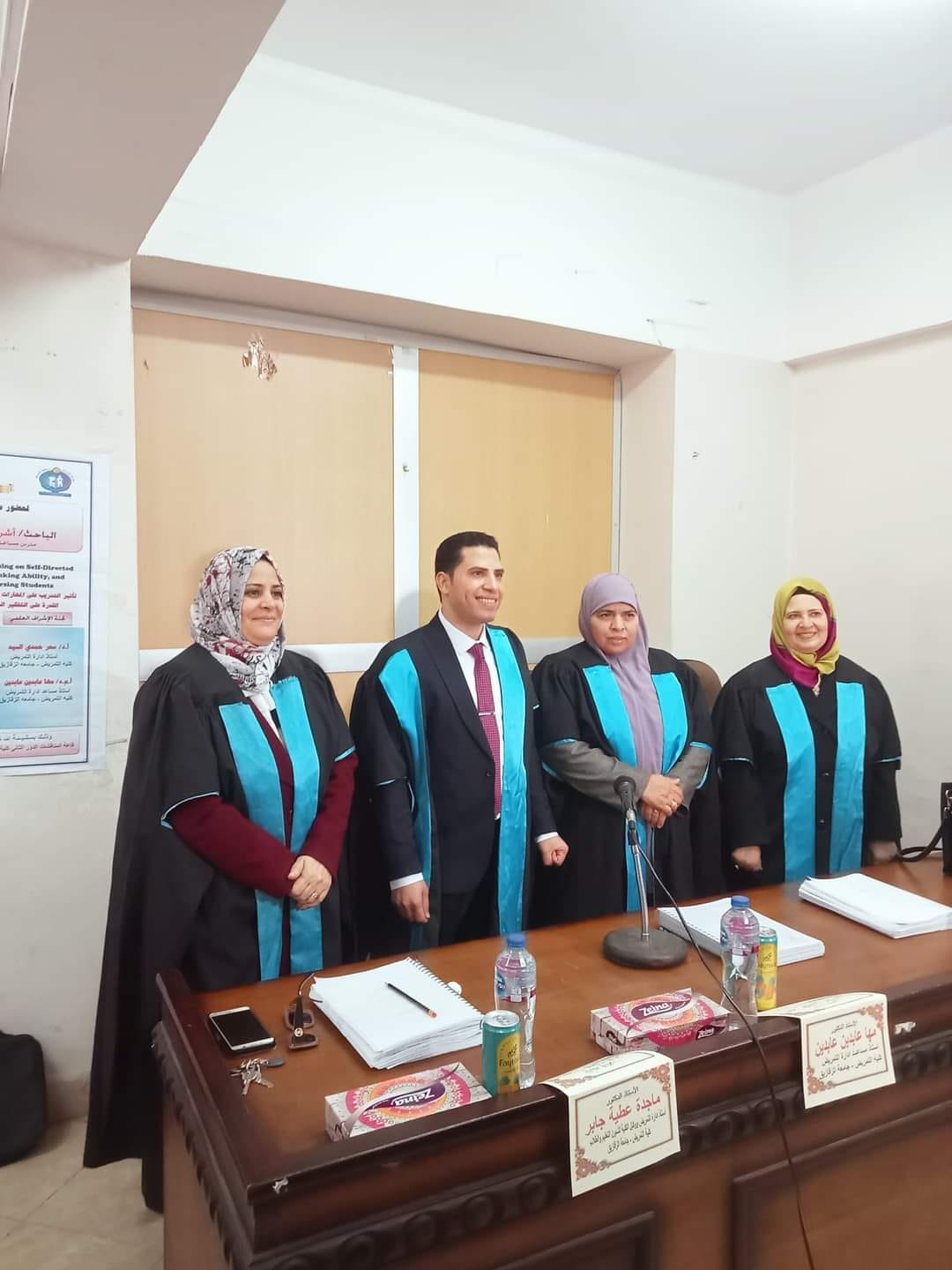 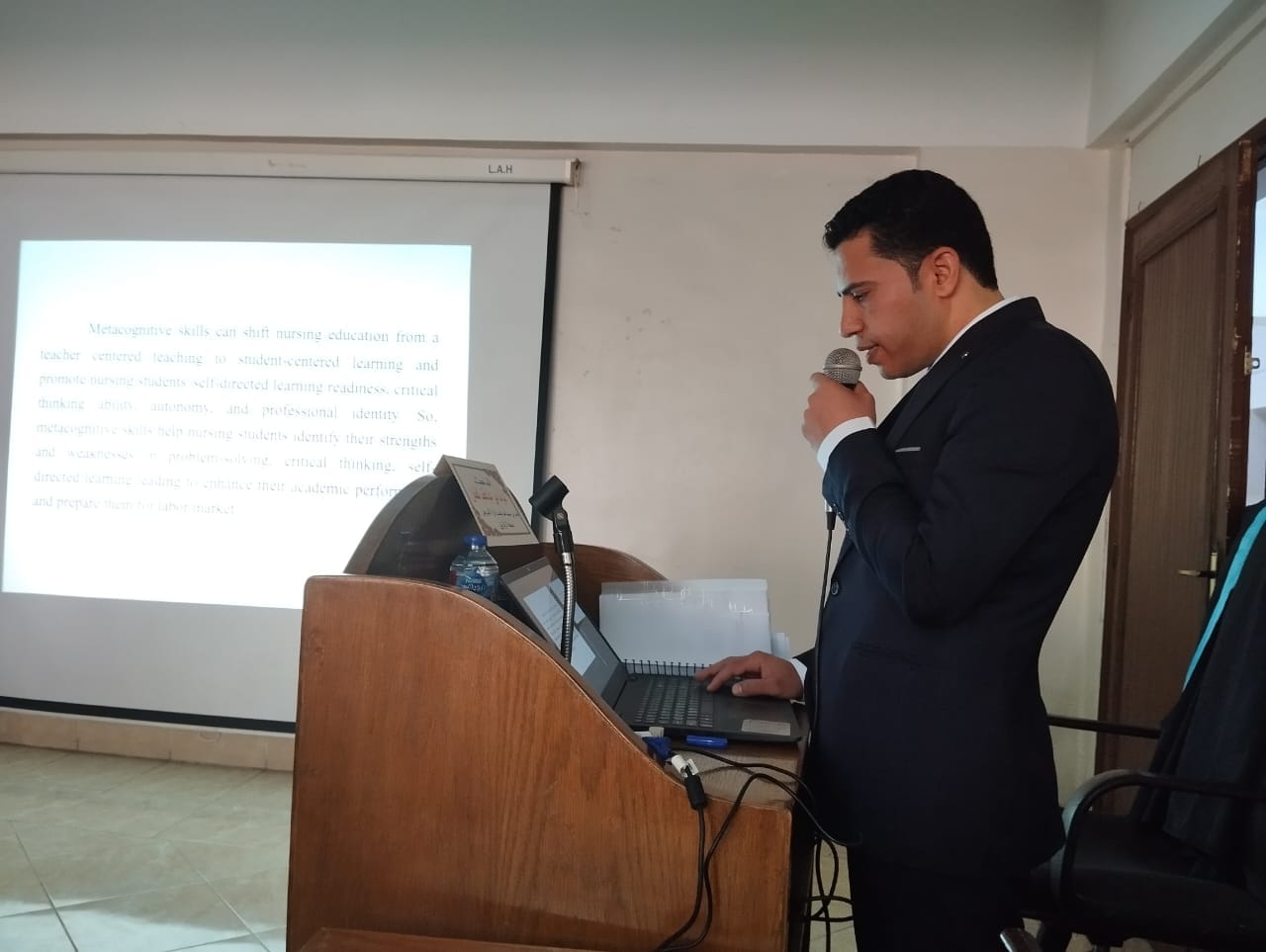 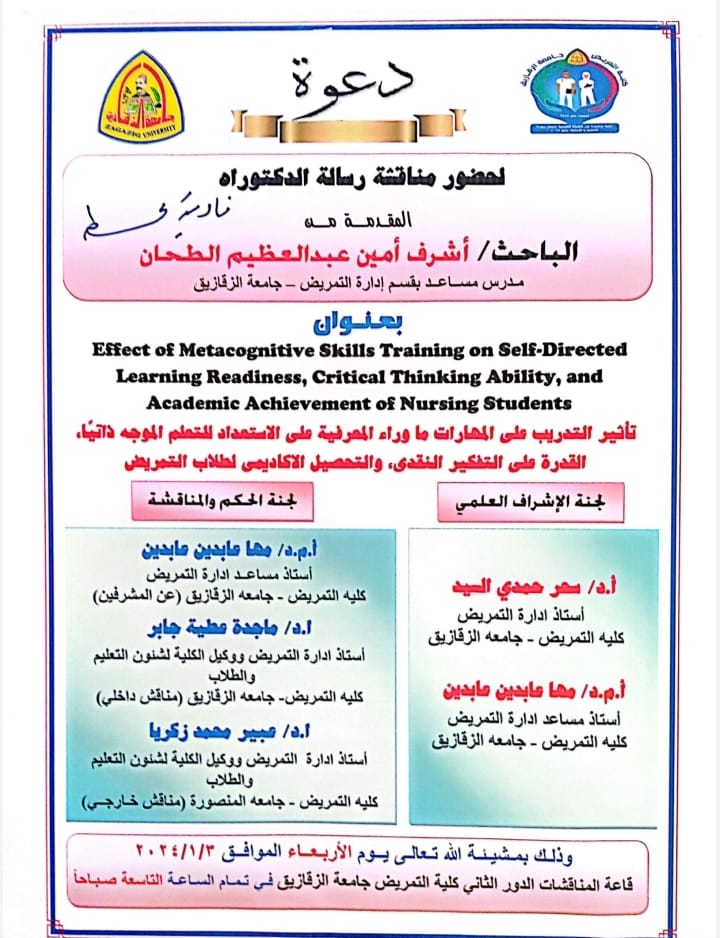 